1 июня  - Международный день защиты детей. В этот день открылся пришкольный оздоровительный лагерь.  Смена началась с организационного мероприятия «Давайте познакомимся», цель которого не только представление друг  другу участников лагеря, но и знакомство с правилами распорядка, требованиями безопасности, планом работы. Затем в лагере прошла большая праздничная программа, посвященная Дню защиты детей «Здравствуй, лето!». Ребят ждали веселые конкурсы, эстафеты, дискотека на свежем воздухе.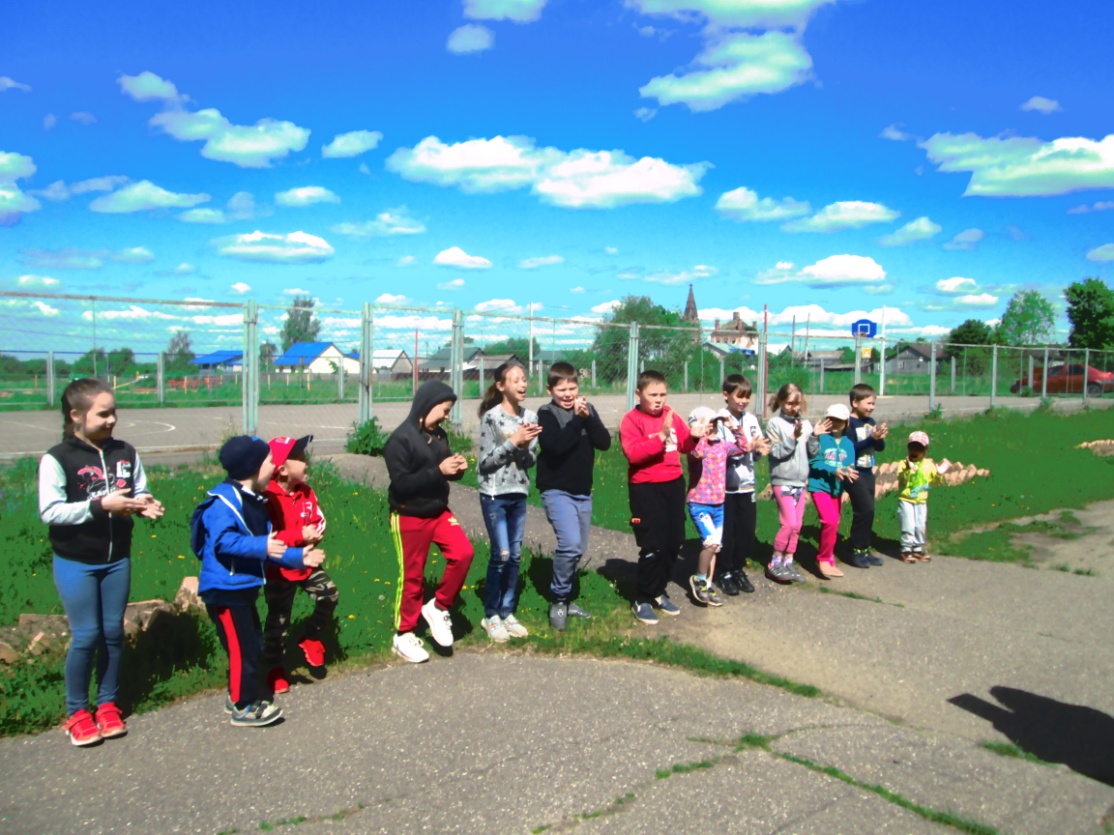 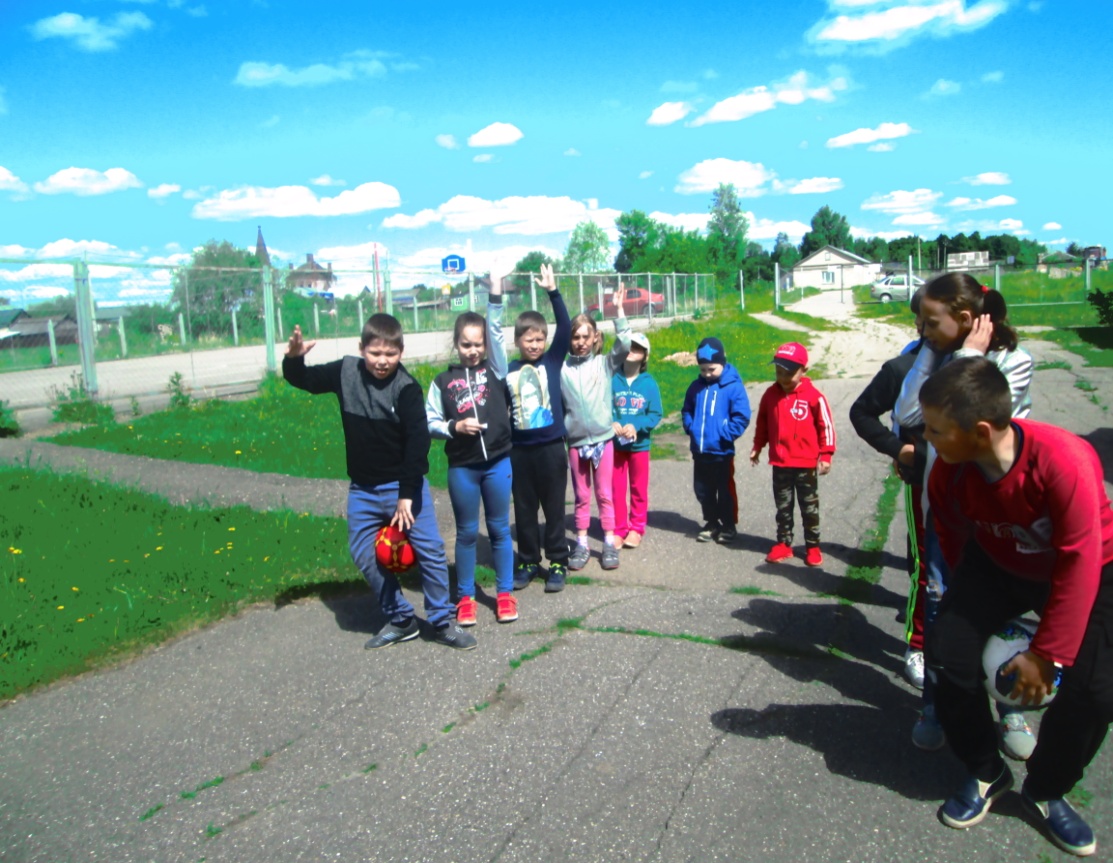 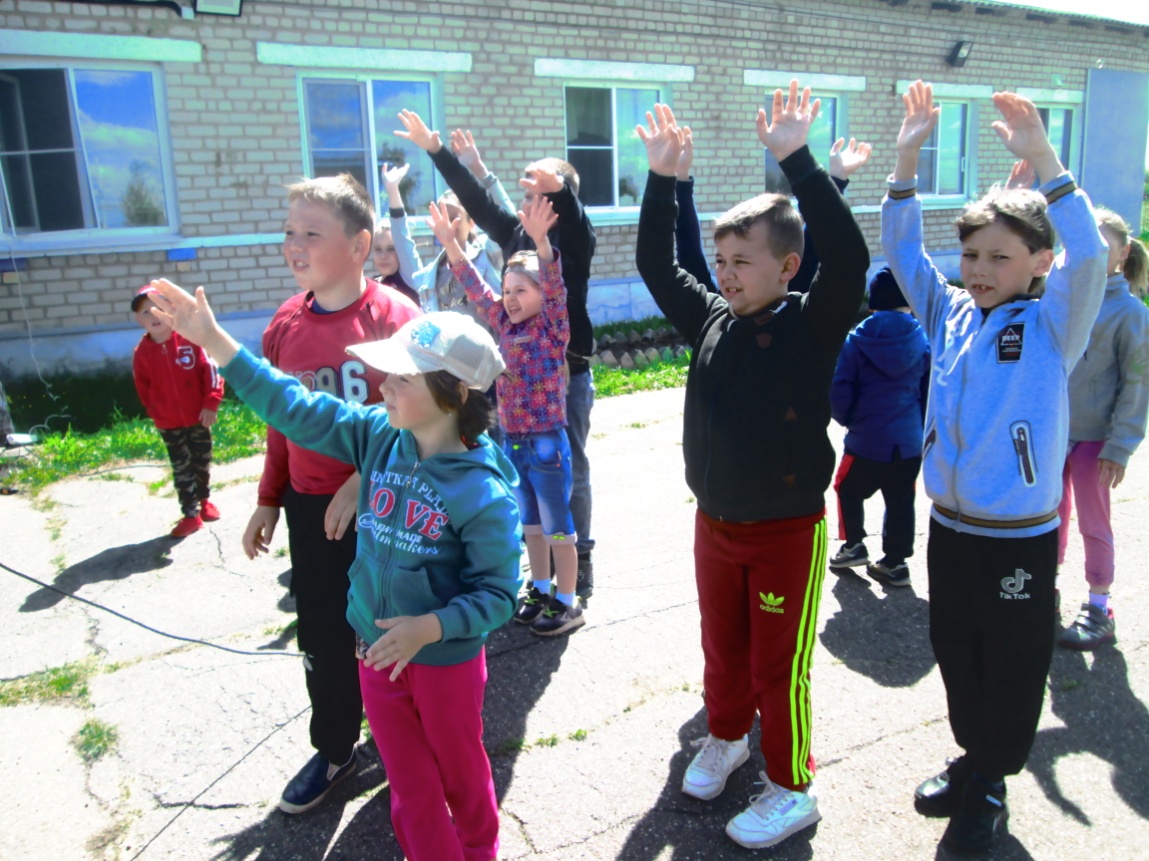 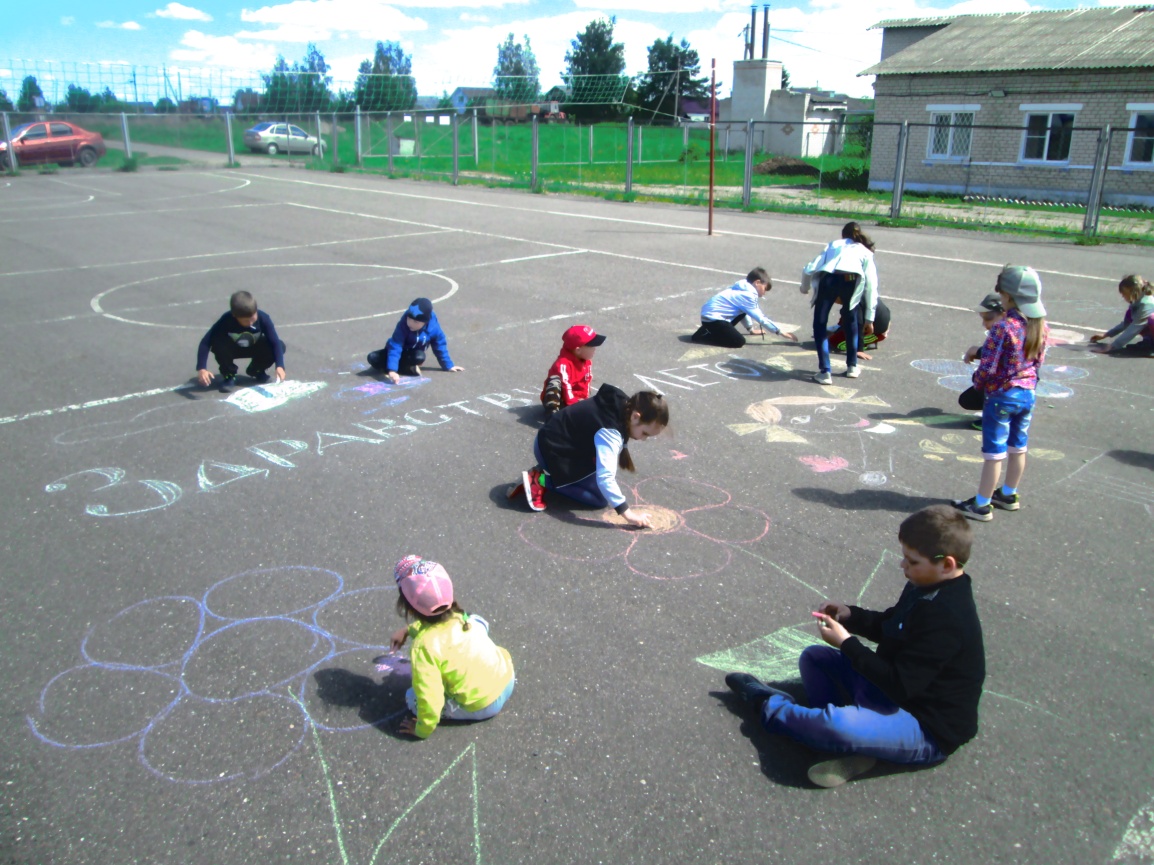 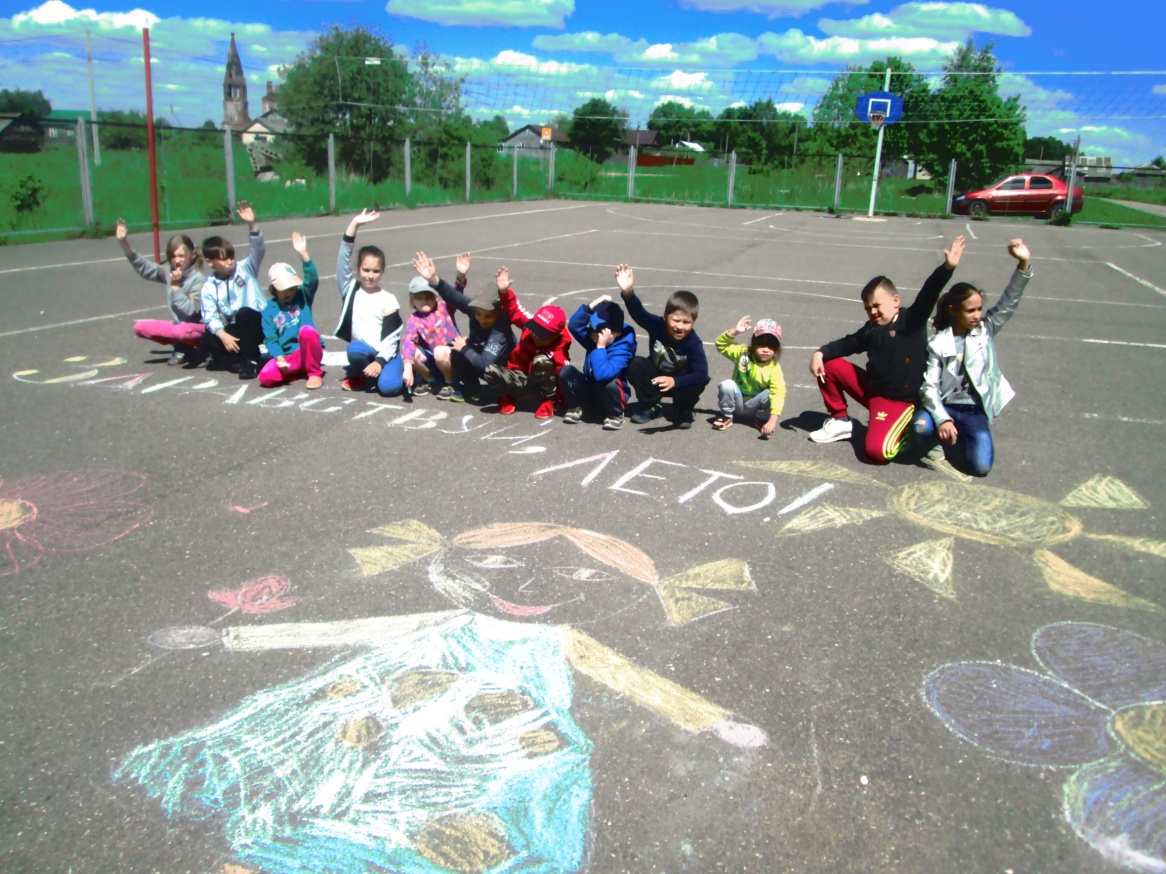 